ПРОТОКОЛзаседания регионального штаба по недопущению распространения новой
коронавирусной инфекции (COVID-19) на территории Камчатского края
г. Петропавловск-Камчатскийот 6 апреля 2020 года № 1ПРЕДСЕДАТЕЛЬСТВОВАЛ:
Руководитель штаба,
временно исполняющий обязанности
Губернатора Камчатского края
СОЛОДОВ В.В.Присутствовали:Унтилова И.Л., Корнеев Е.В., Зубарь Ю.Н., Кумарьков А.А., Давыдов В.Г,О мерах, принимаемых по противодействию распространения новой коронавирусной инфекции на территории Камчатского края. Информация по актуальным текущим вопросам.(Жданова Н.И., Сорокина Е.Н., Киселев М.В., Короткова А.Ю.,
Каюмов В.В., Коростелев Д.А.)Принять к сведению информацию докладчиков заседания регионального штаба по данному вопросу.Министерству здравоохранения Камчатского края совместно с Управлением МВД по Камчатскому краю определить круг контактных лиц граждан с положительным результатом на COVID-19 и обеспечить их 100% тестирование;Министерству здравоохранения Камчатского края разработать и утвердить план (алгоритм) дальнейшей диагностики и тестирования лиц на каждый день, исходя из имеющейся мощности лабораторий.Срок-до 10.04.2020.Рекомендовать Управлению МВД по Камчатскому краю в целях ужесточения контроля по соблюдению гражданами режима самоизоляции рассмотреть возможность введения комплекса мер ограничительного характера передвижений граждан, направленных на дисциплинирование граждан по соблюдению режима самоизоляции, отслеживать передвижение автотранспорта на выезде из территорий муниципалитетов.Срок - доложить на очередном заседании штаба.Рекомендовать Управлению МВД по Камчатскому краю организоватьрейдовые мероприятия по контролю за соблюдением режима самоизоляции и ограничений работы отдельных объектов, установленных Указом Президента РФ от 02.04.2020	№	239 «О мерах по обеспечению санитарно-эпидемиологического благополучия населения на территории РФ в связи с распространением новой коронавирусной инфекции (COVID-2019)», с привлечением казачества Камчатки. В случае обнаружения нарушений фиксировать их и направлять материалы в Управление Роспотребнадзора по Камчатскому краю.Срок - ежедневно до 30.04.2020.Вице-губернатору Камчатского края - руководителю Аппарата Губернатора и Правительства Камчатского края (Войтову А.Ю.) обобщить опыт работы других субъектов Российской Федерации на предмет минимизации посещения кредитных организаций и отделений Почты России гражданами с целью получения наличными деньгами пенсий и иных пособий.Срок - доложить на очередном заседании штаба.Камчатскому региональному отделению Фонда социального страхования Российской Федерации обеспечить передачу списков лиц, обратившихся за оформлением листка нетрудоспособности, в том числе граждан в возрасте 65 лет и старше, в УМВД по Камчатскому краю для контроля за соблюдением режима самоизоляции.Срок - еженедельно до 30.04.2020.Рекомендовать органам местного самоуправления муниципальных образований в Камчатском крае обеспечить ежедневное выполнение мероприятий по благоустройству территорий муниципальных образований: очистка территорий от снега, песка, восстановление целостности твердых покрытий, обратив особое внимание на площадки под мусорными контейнерами, дезинфекцию открытых пространств: территории, наружные поверхности зданий и объекты - тротуары, скамейки, площадки у входа, наружные двери, поручни, малые архитектурные формы, урны вблизи и в местах массового скопления людей (аэропорт, вокзалы, торговые центры, рынки, парки и т.д.), остановочные площадки и павильоны для общественного транспорта, наружные поверхности торговых палаток и киосков, общественных туалетов, мусорных контейнеров, терминалы банковские, билетные и другие объекты.Срок - ежедневно до 30.04.2020.Рекомендовать органам местного самоуправления Петропавловск- Камчатского городского округа, Елизовского муниципального района, Вилючинского городского округа, Елизовского городского поселения с 8 апреля 2020 года организовать перевозку пассажиров по муниципальным маршрутам регулярных перевозок в часы пик с 6-00 до 9-00 часов и с 17-00 до 19-00 в соответствии с расписаниями рабочего дня, в остальное время суток сократить количество автобусов не менее чем на 50%, обеспечить информирование граждан об изменении расписания движения по муниципальным маршрутам регулярных перевозок.Срок - с 08.04.2020.Министерству транспорта и дорожного строительства Камчатского края с 8 апреля 2020 года:сократить количество рейсов по межмуниципальным маршрутам регулярных перевозок пригородного и междугороднего сообщения от 50% до 70%, обеспечить информирование граждан об изменении расписания движения по межмуниципальным маршрутам регулярных перевозок;организовать взаимодействие АО «КАП» и «Витязь-аэро» с Камчатским линейным отделом МВД России на транспорте по спискам пребывающих в Камчатский край пассажиров из других субъектов Российской Федерации;рекомендовать АО «КАП» и «Витязь-аэро» направлять информацию главам администраций муниципальных районов и местных поселений о пассажирах, прибывших на территорию края с других субъектов России и не выполнивших требования по 14-дневной изоляции и направляющихся далее в отдаленные населенные пункты Камчатского края местными авиалиниями.Организация работы с рыбодобывающими, рыбоперерабатывающими, горнодобывающими компаниями по вопросу контроля за перемещением работников, прибывающих к месту работы из других субъектов Российской Федерации.	(Хабаров С.И., Зубарь Ю.Н., Давыдов В.Г., Кумарьков А.А.)Принять к сведению информацию докладчиков заседания регионального штаба по данному вопросу.Спланировать проведение рабочей встречи с руководителями рыбодобывающих, рыбоперерабатывающих, горнодобывающих компаний.Срок - в период с 13.04.2020 по 17.04.2020.Рекомендовать руководителям рыбохозяйственных, горнодобывающих, строительных организаций, привлекающих на сезонную (вахтовую) работу работников из других субъектов Российской Федерации и иностранную рабочую силу, по возможности ограничить их количество, максимально используя трудовой потенциал края, обеспечить проведение термометрии и непрерывного медицинского наблюдения граждан, прибывших на сезонную (вахтовую) работу.Срок - на период до 30.04.2020.О формировании резерва материальных запасов для борьбы с коронавирусной инфекцией. Работа горячей линии 112.	(Хабаров С.И., Сорокина Е.Н.)Принять к сведению информацию докладчиков заседания регионального штаба по данному вопросу.Министерству специальных программ и по делам казачества Камчатского края контролировать работу горячей линии 112 по вопросам, поступающим от жителей Камчатского края, о новой коронавирусной инфекции.Срок - до 30.04.2020.Определить ответственное должностное лицо от Камчатского края по организации с Минпромторгом России закупки медицинского оборудования и средств индивидуальной защиты. Представить предложения.Срок-до 10.04.2020.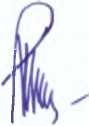 